THE GREAT LAKES CHAPTER of S.P.A.A.M.F.A.A.   INVITES YOU TO JOIN FUN & FELLOWSHIP AT THE 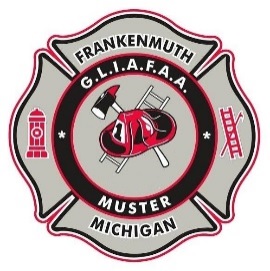 25th Anniversary 2022 MUSTER FRIDAY, JULY 29 & SATURDAY JULY 30HERITAGE PARK - FRANKENMUTH, MINAME _______________________________________________________E-MAIL:_____________________________________ADDRESS ___________________________________________________SPOUSE:_____________________________________CITY ___________________________ STATE ______________ ZIP  ______________ CELL PHONE (_____) _____-_______APPARATUS DESCRIPTION:     YEAR: __________ MAKE: ___________________ TYPE: _____________________ RIG NAME _____________________     YEAR: __________ MAKE: ___________________ TYPE: _____________________ RIG NAME _____________________     YEAR: __________ MAKE: ___________________ TYPE: _____________________ RIG NAME _____________________                                 (If needed, please list additional Rigs on separate sheet of paper and attach)Schedule of Muster Events:         Friday:       2:00 pm to 5:00 pm registration – 5:00-7:00 pm Chicken Dinner Saturday:   registration – 10:30 am Driver’s Meeting – 10:45 am Parade Line Up11:00 am – Parade through Frankenmuth with Opening Ceremonies and Flag Raising to followMass Pumping      -       Fire Flea Market         -         On Site ConcessionINSURANCE STATEMENTAPPARATUS ENTRIES WILL NOT BE ACCEPTED UNLESS THIS SECTION IS COMPLETED AND SIGNED!Insurance Carrier (Company Name) __________________________________________________________Policy Number _______________________ Effective Date ___/___/_____ Expiration Date ___/___/_____ The apparatus I am entering will be in sound mechanical condition, roadworthy as required by the State in which the apparatus is registered and will carry public liability and property damage insurance, as indicated by the policy number above, for the day of the muster and for any time that the apparatus may be on muster grounds. I agree to hold GLIAFAA, SPAAMFAA®, INC and the City of  harmless for any liability I/We incur. Each piece of apparatus will have a working 5lb. ABC Fire Extinguisher and be equipped with and use two wheel chocks.  The consumption of alcohol on the apparatus, in motion or stationary is prohibited.  I will comply with SPAAMFAA & GLIAFAA safety guidelines and Chapter Bylaws.  NOTE: All golf carts and similar electric/gas powered utility/recreational vehicles shall only be operated by a licensed driver and be covered by liability insurance.Signature: _______________________ Print Name:___________________________ Date _ __/___/_____Turn over for additional registration.Apparatus Pre-Registration GLIAFAA Member Fee $15.00   				$_____________Apparatus Pre-Registration Non-Member Fee $20.00 (deadline July 21)   			$_____________Second Apparatus Pre-Registration Fee $5.00 (deadline July 21)			              $_____________(No additional charge for more than two rigs)Apparatus Registration Fee (Member or Non-Member) after July 21 deadline $25.00	$_____________Second Apparatus Registration Fee received after July 21 deadline $7.00			$_____________Golf Cart $5.00 Registration (must be insured)						$_____________      Chicken Dinner Friday evening 5:00 – 7:00 PM                                 ______ x $12.00= ___________      Pre-Registered Flea Market Space (outdoor only)    # of space(s)     ______ x $20.00 = ___________**Bring your own tables, chairs & cover**						           Registration for Flea Market after July 21 deadline # of space(s)     ______ x $30.00 = ___________Space assignment will be at club discretion.	Friday EventsChicken Dinner from 5:00 PM – 7:00 PM – Pre-order tickets @$12.00 eachCome for a time of fellowship and meeting new people! Heritage Park under the pavilion. Muster “T” shirt		                                                         MUSTER SHIRTS                            Small                  _____ @ $15.00         2XL       _____ @ $17.00                            Medium             _____ @ $15.00         3XL       _____ @ $18.00                             Large                 _____ @ $15.00         4XL       _____ @ $20.00                            X Large             _____ @ $15.00                                                                                                                                                                                                                         Muster Shirts         $ ______________                              REGISTRATION DEADLINE: July 21, 2022          TOTAL ENCLOSED (US Funds Only)   $___________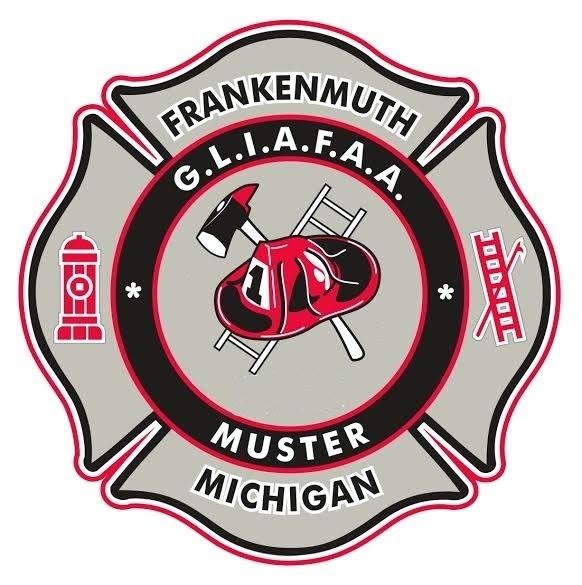                       Contact Bill Rausch at br3612345@gmail.comor call 248-625-8924 for more information.Registration deadline:  July 21, 2022Please Make Check Payable to GLIAFAA and send completed form to:		                             Frankenmuth Muster          Eileen Moelker                    6882 Joal Street                             Allendale, MI 49401            E-Mail:   eileen.moelker@gmail.com									